Recommended Reads For Y10+ Students(Please note: where a link is provided, this is not an endorsement of the bookseller, rather it is to give you a summary of the book.)Please be aware that some of these books may contain mature or upsetting themes and strong language.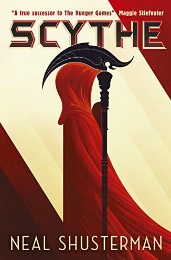 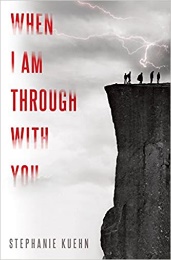 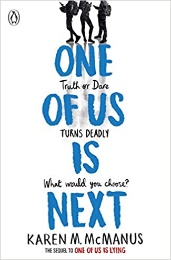 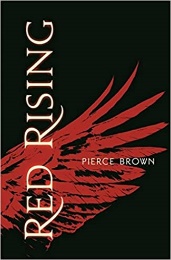 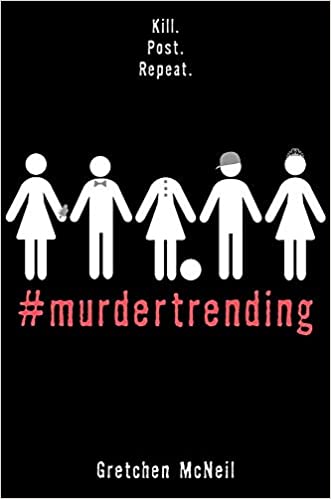 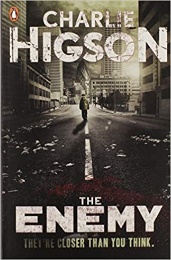 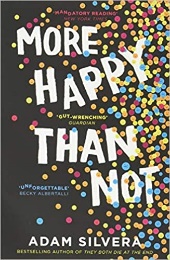 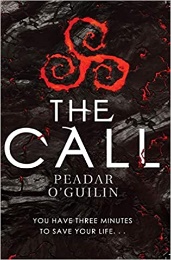 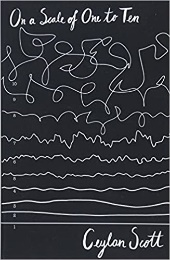 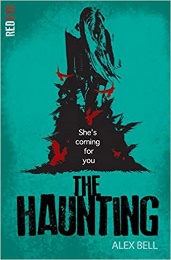 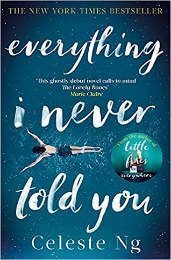 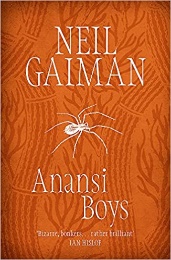 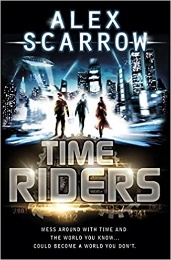 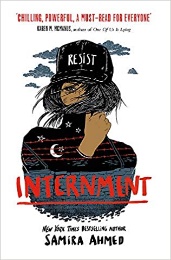 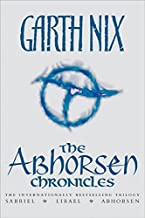 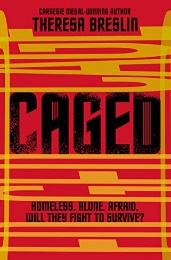 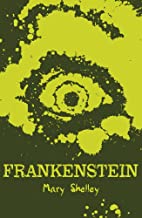 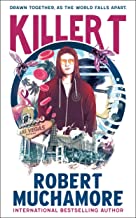 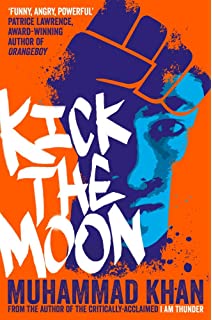 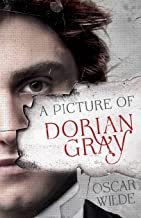 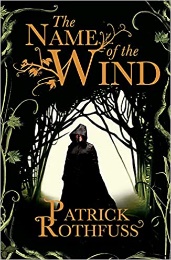 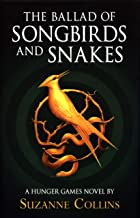 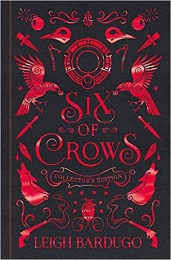 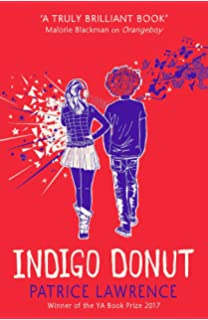 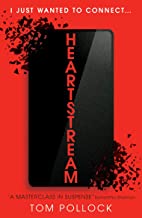 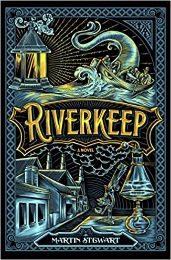 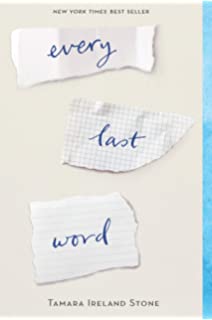 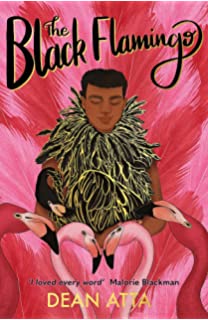 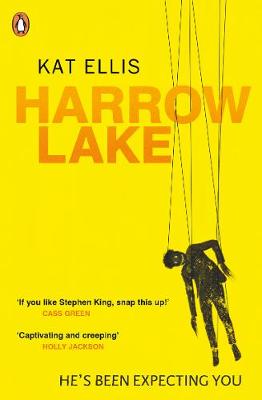 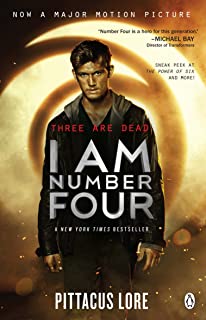 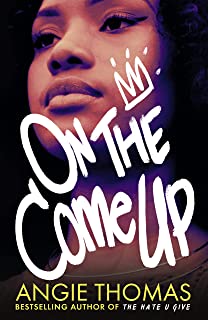 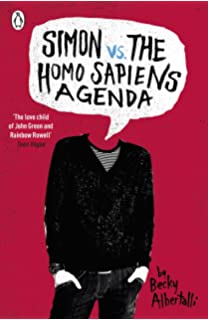 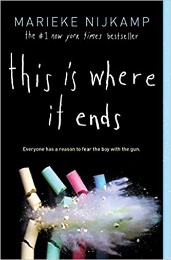 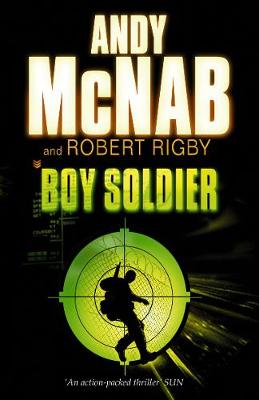 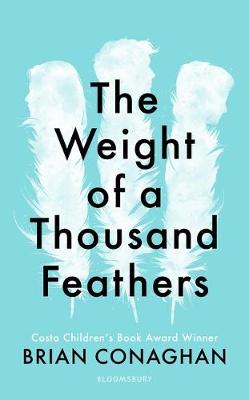 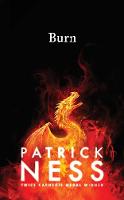 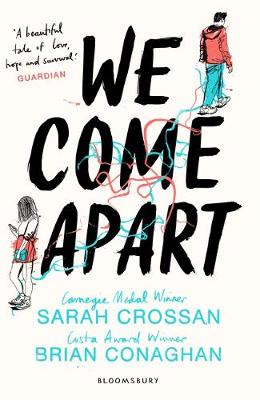 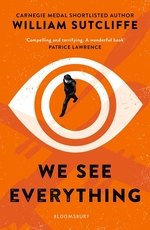 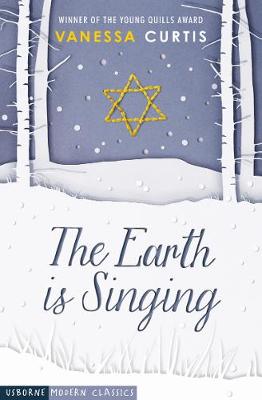 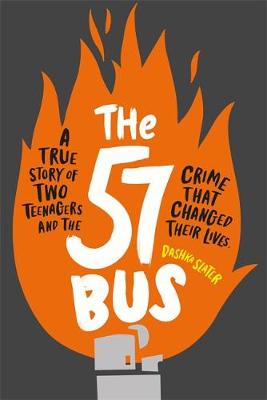 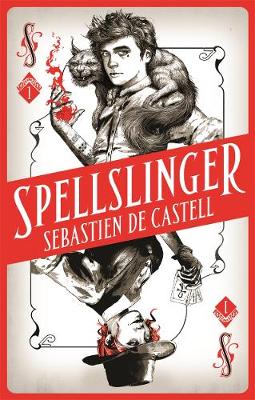 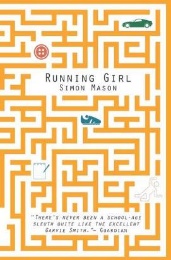 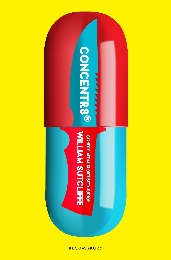 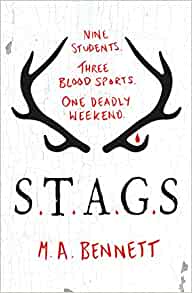 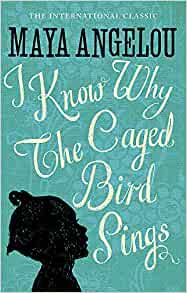 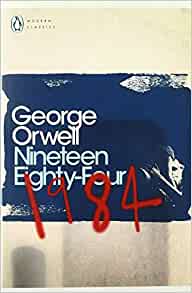 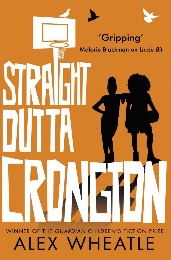 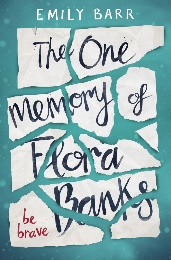 